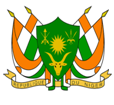 REPUBLIQUE DU NIGERMonsieur le Président,Le Niger souhaite la cordiale bienvenue à la délégation indonésienne et la remercie pour son rapport national à ce 4ème cycle de l’EPU.Ma délégation salue les efforts consentis par l’Indonésie pour mettre effectivement en œuvre son plan d’action national pour les droits de l’homme, qui est principalement centrée sur l’accélération de la réalisation des droits humains de groupes vulnérables, à savoir les femmes, les enfants, les personnes handicapées et les communautés de droit coutumier.Ma délégation salue également les politiques engagées par le Gouvernement indonésien pour faire face aux conséquences de la pandémie, notamment l’entrave à l’accès à l’éducation, l’augmentation de la violence à l’égard des femmes et des enfants, la hausse du chômage et de la pauvreté, la diffusion de fausses informations sur la pandémie. Pour conclure, le Niger recommande à l’Indonésie d’envisager de ratifier le protocole facultatif à la Convention contre la torture et les autres peines ou traitements cruels, inhumains ou dégradants, et lui souhaite un examen couronné de succès.Je vous remercie !